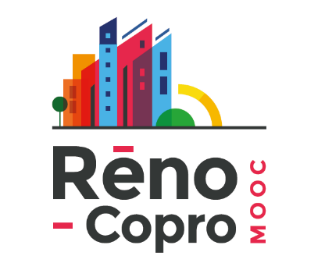 Vous trouverez ci-dessous des propositions de textes pour vos différents relais : envoi de mails, création d’un article sur votre site ou encore diffusion sur les réseaux sociaux.Textes types pour envoi de mails auprès du public copropriétaires et syndicsObjet : MOOC Réno Copro : ouverture le 06 Octobre« Madame, Monsieur,Une formation en ligne gratuite sur la rénovation des copropriétés se lance le 06 octobre. Que vous soyez membre de conseil syndical, syndic ou copropriétaire, cet outil de formation est fait pour vous dès lors que vous souhaitez impulser ou suivre une rénovation énergétique dans votre immeuble.C’est une formation très complète et accessible à tous qui représente environ 1 heure de travail pendant 4 semaines. Elle a été pensée pour tous types de copropriétés et aborde toutes les étapes d’un projet de rénovation.En parallèle des contenus de cours (vidéos, écrits, quiz), il vous sera proposé de mettre en place des actions dans votre immeuble et de vous mettre en réseau avec les autres apprenants de votre secteur géographique.Renseignements et inscriptions : https://bit.ly/31Tad8NBien cordialement »Texte pour article/actualité sur votre site webTitre : Un MOOC pour se former sur la rénovation des copropriétés depuis chez vous !Ou Devenez acteur de la rénovation de votre copropriété !Qu’est-ce que le MOOC Réno Copro ?Le MOOC Réno Copro c’est une formation d’envergure nationale conçue par des professionnels du secteur pour faciliter la dynamique de rénovation dans les copropriétés.Formation gratuite en ligne, elle a été méticuleusement conçue pour répondre et s’adapter aux besoins des copropriétaires et syndics sans être redondante avec d’autres formations existantes. Riche d’informations indispensables, elle vous donne toutes les clés pour une rénovation énergétique réussie.Témoignages d’experts, interviews de copros qui ont réussi, vidéos de cours, quiz (…) vous aurez également à votre disposition des outils de communication qui simplifieront le dialogue au sein de votre copropriété.Plusieurs parcours seront possibles en fonction du niveau de connaissance et d’implication de l’apprenant au sein de sa propre copropriété.L’objectif : que cette formation impulse un projet, et vous accompagne durant les différentes étapes de la rénovation !Déjà plus de 3.500 inscrits ! La première session de cette formation a rassemblé 3.771 personnes autour de cette thématique, leur permettant d’échanger et partager sur des problématiques similaires.La deuxième session débute le 06 Octobre, inscrivez-vous pour rejoindre le mouvement !Vous pourrez également participer aux événements organisés dans le cadre de la formation Réno Copro.En bonus ?Un certificat de réussite vous sera délivré à la fin de la formation pour attester de vos connaissances dans le domaine.Plus d’infos et lien d’inscription :  https://www.mooc-batiment-durable.fr/courses/course-v1:ASDER-ALECdeLyon+2019MOOCBAT06+SESSION02/aboutTextes courts pour réseaux sociaux et insertion newsletter